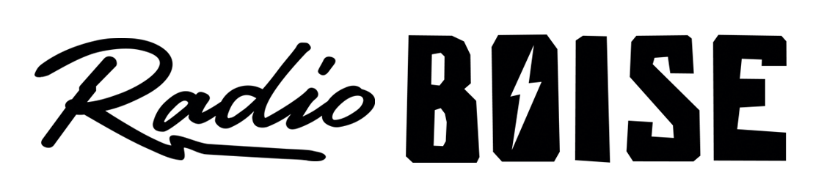 --Minutes--Radio Boise Board of Directors’ MeetingThursday, March 28, 20191020 Main St, BoisePresent: Kristen Cheyney, Alex Davis, Beth Markley, Daniel Glynn, Chelle Nystrom, Jessica Evett, and Daniel FelkinsStaff: Caroline StiversVisitors: Rebecca ShirrodAgenda and minutes posted online at: http://radioboise.us/board-of-directors/agendas-and-meeting-notes/Meeting called to order at 6:10pmMotion to approve minutes from last meeting, motion by Daniel Glynn, Seconded by Alex Davis, Kristen abstained, all other approved. Motion passed.Motion to approve Matt Hicks joining the board by Kristen Cheyney, seconded by Alex Davis, all approved. Motion passedFund Development committee – hifi event at Alex’s house was a success, working on getting sponsors for car raffle, meeting with car dealership next week. Looking at some challenge gifts for hifi society members that are up for renewal. Cauze promotion at Treefort may have netted $600.Owyhee Ridge Update – in progress. Had power outage for two hours the day after Treefort, had to travel out to restart equipment, high on list of wants is a good back up generator to prevent impacts like this from power outages.General Manager Update (see attached)Jess shared a list of hifi and nearly hifi members. Board has asked that the list be organized a bit and brought back to the board for action (contact those we need to thank, identify those we need to ask to join hifi). Board also asked for a hifi society spot on air to help raise awareness – idea to have previous bands who have participated in a hifi function to record brief message.Discussed asking First Interstate, Idaho Central Credit Union, Capital Educator’s Federal Credit Union, Umpqua and other local banks to assist with selling car raffle tickets.Reviewed financial performance for Jan & Feb. overall income down about $6500 from budget (decline in monthly giving [working to get renewals for expired cards], Events [did not have jazz event originally planned for February], underwriting exceeding budget. Overall NOI about 6,600 under budget – significantly better than last year primarily because of the Patagonia grant impact. Kristen made a motion to approve the Treasurer’s Report. Chelle seconded. Motion Passed unanimously.